ПРАВИЛА БЕЗОПАСНОСТИ ДЛЯ ДЕТЕЙПусть ваши дети в самую первую - припервую очередь запомнят эти четыре НЕ: НЕ ходить никуда с незнакомцами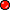  НЕ садиться в машину с незнакомцами НЕ играть на улице с наступлением темноты НЕ заигрываться на пути из школы - родители должны точно знать, в какое время ожидать твоего возвращения домой.     Объясните ребенку, что правила послушания и вежливости отменяются при проявлении насилия. Если ребенка преследуют, он имеет право кричать, визжать, царапаться и кусаться.     Объясните подросткам, что требования, которые вы выдвигаете, продиктованы не мелочной опекой, а соображениями безопасности.     Иллюстрируйте требования многочисленными (к сожалению) материалами прессы о случаях насилия.     Напоминайте подросткам, особенно девушкам:  Уходя из дома, сообщать, куда идут, когда намерены вернуться, как с ними связаться (телефон подруги).  Звонить из гостей и сообщать о времени своего возвращения  Избегать случайных знакомств и незнакомых компаний  Не входить в кабину лифта с незнакомыми людьми. И не только с мужчинами! Отобрать кошелек может и предприимчивая девица.     Если ваш ребенок остается один дома. Не волнуйтесь. Все будет хорошо, если вы научили его правилам "детской безопасности".     Ваш школьник возвращается после уроков, вот он в подъезде дома, таком приветливом, привычном с рождения. Но он должен помнить: входить в лифт вместе с незнакомым человеком нельзя. А если уж так получилось, выйти нужно не возле своей квартиры, а этажом или двумя ниже.     Ребенок школьного возраста уже хорошо знает правила обращения с бытовыми приборами: что можно трогать и включать, а что нельзя. Трудности могут возникнуть с электрическим звонком у двери. Знакомые вряд ли навестят ваш дом в послешкольные часы. Так что школьник должен помнить: дверь никому не открывать. И все же мальчики и девочки не могут быть такими же осторожными, как взрослые. Незнакомец может сказать, что пришел по поручению мамы (особенно опасно, если чужой знает имя ребенка). Может утверждать, что проверяет телефоны, проводку, батареи... Лучше всего повесить в прихожей листок с необходимыми телефонами: служебными матери и отца, домашними бабушки и дедушки, телефонами других родственников. Тогда если раздасться звонок в дверь и незнакомец спросит, например, о каких- нибудь трубах, то ребенку лучше ответить, что ключ у соседей, которым он сейчас позвонит сказать, чтобы они открыли двери. На самом же деле пусть ребенок позвонит папе на работу.     А если вообще не отвечать через дверь? Тогда вор может подумать, что квартира пуста, и попытаться взломать замок- а это для ребенка еще опаснее. Можно завести собаку. Даже очень маленькая собачка может поднимать громкий яростный лай, когда к двери приблизится чужой.
Правила безопасности для детей     Когда ребенок остается один дома, вы даете ему указание, чтобы он звонил, если что- нибудь случится. Ребенок не звонит- значит, все впорядке и вы спокойны. Но нередко телефон превращается из средства защиты в "отмычку" преступников. Если работает хорошо организованная группа, она может просто прослушивать ваш телефон, а потом шантажировать вас записью с вашими же неосторожными словами или просто наведаться к вам в тот момент, когда вы отсутствуете.     Но может быть и другой вариант: ваш ребенок остался один, он мирно играет, и вдруг звонит телефон. Ребенок снимает трубку, называет свою фамилию, то он сделает то же самое, тем самым дав преступникам в свои руки козырь. Дальше все будет развиваться по сценарию, когда ваш ребенок назовет адрес и скажет, что он один дома, а далее будет масса различных вариантов. Поэтому ребенок, снимая трубку, просто должен сказать: "Алло!" или "Вас слушают!", но ни в коем случае не называть свое имя или фамилию. Даже если ему показалось, что голос звонящего похож на кого- то из знакомых родителей, а ребенок еще не может правильно идентифицировать голос абонента, он не должен сам называть по имени звонящего, предоставив абоненту представиться самому. Если же звонящий называет незнакомое ребенку имя или спрашивает: "...Это ты?", ребенок однозначно отвечает: "Вы ошиблись". Предупредите ребенка, чтобы он ни под каким предлогом не называл своего имени, лучше пусть положит трубку. Иногда злоумышленники идут на хитрость, звонят и тут же спрашивают: "Ты один дома?" или "Мама (папа) дома?", полагаясь на доверчивость ребенка, который тут же сообщает, где находятся его родители, в этом случае ему лучше сказать, что папа отдыхает, мама придет во столько- то, то есть назовет время, когда приходят его родители.     Может быть и другой вариант: звонивший представится знакомым одного из родителей, рассказывая, что они договорились о встрече дома, но он потерял адрес и просит его назвать. Даже если ваш ребенок хорошо знает свой адрес, он не должен его говорить по телефону, сославшись, что он его не знает или что проснется папа и сам его сообщит, ни за какие соблазны, предложение конфет, игрушек, которые якобы хочет привезти этот знакомый, не надо давать адрес. Если все же произошло так, что он назвал его, то ребенок должен тут же перезвонить вам на работу или вашим родственникам, которые смогут сразу же подъехать к нему домой. Преступники могут представиться и сослуживцами родителей, которые забыли что- то дома и просили их подъехать и забрать, но не дали адреса, в этом случае ребенок может ответить, что адрес они могут узнать, перезвонив маме (папе) на работу.     Правила безопасности для детей во время разговора по телефону:  поднимая трубку, не называй своего имени или имени звонящего, ты можешь легко ошибиться; никогда никому не говори, что ты дома один если просят назвать адрес, не называй, попроси перезвонить позже, назвав время прихода родителей договариваясь о встрече с друзьями, назначай ее на время, когда в квартире будет еще кто- то, кроме тебя если тебя пытаются втянуть в непристойный разговор, положи трубку и сообщи обязательно родителямПравила безопасности     Если хотите, чтобы ребенок соблюдал правила безопасности, научитесь сами их соблюдать. Показывайте детям свои положительные поступки – например, соблюдая правила дорожного движения.     Объясните своим детям, что у всех людей есть права, такие, например, как право дышать, которые нельзя отнять. И у детей есть такие права:
1. Быть невредимым.     Скажите детям, что никто не может отнять у них право быть невредимыми.
2. Защищать своё тело.     Дети должны знать, что их тело принадлежит только им, особенно те места, которые не принято показывать.
3. Сказать «нет».     Большинство детей учат беспрекословно слушаться взрослых. Это опасно. Объясните детям, что они имеют полное право сказать «нет» кому угодно, если этот человек пытается причинить им вред.
4. Защищаться от хулиганов.     Обычно хулиганы задирают подростков. Скажите детям, чтобы они звали на помощь друзей или отвечали «нет» без драки и шли к взрослому. Хулиганы трусливы, и твердое, громкое «нет» от группы детей, сопровождаемое угрозой позвать взрослых, часто отпугивает их.     В случае реальной физической опасности детям зачастую приходится уступать требованиям хулигана. Иногда дети вступают в драку, защищая свое имущество из страха перед тем, что может случиться, если они вернутся домой без него. «Мама меня убьет, если я позволю хулиганам забрать мой велосипед. Он стоил огромных денег». Объясните детям, что важнее всего в таких случаях думать о собственной безопасности.
5. Рассказывать.     Объясните детям, что вне зависимости оттого, что именно произошло, вы на них не рассердитесь и хотите, чтобы они рассказывали вам о любом происшествии. Дети тоже могут чересчур щадить своих родителей и не сообщать каких-то пугающих подробностей, думая об их чувствах.
6. Доверять.     Когда детям говорят, чтобы они шли за помощью к взрослым, дети должны знать, что им поверят и их поддержат. Хотя иногда хочется воскликнуть «Я же тебе говорил», это не поможет ребенку справиться с проблемой. В другой раз он может просто ничего не сказать.     Это особенно касается нападений на сексуальной почве, поскольку дети очень редко лгут в таких случаях. Если рассказу ребенка не верят, чувство оскорбленности может сохраниться на долгие годы, и при этом ребенок будет страдать от сознания собственной вины.
7. Не держать секретов.     Растлители малолетних часто говорят детям, что поцелуй или прикосновение «будет нашим секретом». Ребенка, наученного всегда хранить тайну, это приведет в замешательство. Объясните детям, что некоторые вещи НИКОГДА нельзя держать в тайне, даже если они обещали хранить секрет.
8. Отвергать прикосновения.     Объясните детям, что они могут сказать «нет» или согласиться, когда кто-нибудь хочет их поцеловать или обласкать, но никто не должен просить держать эти прикосновения в секрете. Детям часто не нравится, когда их обнимают или целуют, но это должно решаться по принципу выбора, а не страха. Их нельзя заставлять обнимать или целовать кого-нибудь.
9. Не разговаривать с незнакомыми.     НИКОГДА не следует заводить разговор с незнакомыми людьми. Поскольку порядочные взрослые и подростки сами никогда не подойдут к ребенку на улице (если только он не заблудился и не плачет), научите детей не обращать внимания на приставания посторонних. При этом дети вовсе не должны быть грубыми, они могут просто сделать вид, что не слышат, или быстро уйти или убежать. Скажите детям, что не будете на них сердиться, если они откажутся разговаривать с незнакомыми, и что вы хотите знать, если такое произойдет.
10. Нарушать правила.Скажите детям, что разрешаете им нарушать какие угодно правила, если им нужно постоять за себя, и что всегда будете на их стороне, если им придется это сделать, чтобы остаться невредимыми. Например, можно убегать, кричать, поднимать панику, даже врать или лягаться, чтобы избежать опасности. 
Советы детям 
   Не открывайте дверь, если вы дома одни.
   Не говорите никому по телефону, что вы остались дома одни. Скажите, что мама перезвонит, что она сейчас в ванной, или придумайте еще какой-нибудь повод.
  Всегда сообщайте родителям, куда идете и как с вами можно связаться.
   Если вы заблудились, обратитесь за помощью в магазин, в любое многолюдное место или найдите полицейского.
   Садитесь только в тот вагон, где уже есть пассажиры.
   Если вы одни на улице, держитесь подальше от незнакомых людей, чтобы вас не успели схватить, и вы могли убежать.
   Никогда не играйте в безлюдных или темных местах.
   Имейте при себе достаточно денег на обратный путь домой и ни на что другое их не тратьте.
   Помните номер домашнего телефона и адрес.
   Умейте связаться с родителями или соседями.
   Если у вас нет денег и вам нужно срочно позвонить домой, наберите 02 и объясните ситуацию дежурному полиции.
   Умейте делать экстренные звонки: как правило, это полиция, пожарные или «скорая помощь» (02, 0l, 03).
   При возможности просите делать экстренные звонки взрослых.     Однако НИКТО не должен прибегать к помощи телефона без реальной необходимости.